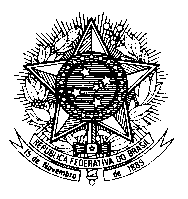 Permanent Mission of Brazil to the United Nations Office and other International Organizations in GenevaUniversal Periodic Review Working Group - 38th SessionNIGER(03/05/2021 – afternoon)Madam la Président,Le Brésil souhaite la bienvenue à la délégation du Niger et présente les recommandations suivantes:1) Ratifier la Convention 189 de l`OIT sur les travailleuses et les travailleurs domestiques.2) Renforcer la lutte contre la traite d`êtres humains et le trafic illicite de migrants, notamment en garantissant aux victimes l`assistance nécessaire pour leur réhabilitation.Le Brésil a accueilli favorablement la ratification de la Convention sur l'imprescriptibilité des crimes de guerre et des crimes contre l'humanité, ainsi que les mesures mises en place avec l`objectif d`éliminer la peine de mort.Tout en reconnaissant les avances nigériennes concernant la lutte contre la violence de genre, nous encourageons le Niger à accentuer ses efforts pour éliminer la pratique de wahaya et de la mutilation génitale.Nous appelons le Niger aussi à prévenir toutes atteintes injustifiés et disproportionnées à la liberté d`expression au titre de la législation antiterroriste, et qu`elle soit rendue compatible avec le Pacte international relatif aux droits civils et politiques.Par ailleurs, nous appelons le Niger à promouvoir les droits des personnes handicapées.Merci beaucoup.(177 mots)***